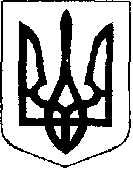 УКРАЇНАЖовківська міська радаЛьвівського району Львівської області -а сесія VIІІ-го демократичного скликання	         РІШЕННЯвід         _______________2021 р.    № _______	м. ЖовкваПро затвердження гр. Охрісько Володимиру Степановичу технічної документації із землеустрою щодо встановлення (відновлення) меж в натурі (на місцевості) земельних ділянок площею 0,4821 га для ведення товарного сільськогосподарського виробництва               Розглянувши заяву гр. Охрісько Володимира Степановича та долучені документи, керуючись Законом України  «Про внесення змін до деяких законодавчих актів України щодо вирішення питання колективної власності на землю, удосконалення правил землекористування у масивах земель сільськогосподарського призначення, запобігання рейдерству та стимулювання зрошення в Україні»  №2498-VIII від 10.07.2018 р.; ст. 12, 118,  Земельного Кодексу України; ст.26 Закону України “Про місцеве самоврядування в Україні”, за погодженням постійної комісії з питань земельних відносин, земельного кадастру, планування території, будівництва, архітектури, охорони пам’яток, історичного середовища, природокористування та охорони довкілля, Жовківська міська рада                                                        В И Р І Ш И Л А: 1. Затвердити гр. Охрісько Володимиру Степановичу технічну документацію із землеустрою щодо встановлення (відновлення) меж в натурі (на місцевості) земельних ділянок площею 0,4821 га для ведення товарного сільськогосподарського  виробництва кадастровий номер 4622783100:14:000:0005.2.  Передати гр. Охрісько Володимиру Степановичу у приватну власність земельні ділянки площею 0,4821 га для ведення товарного сільськогосподарського  виробництва кадастровий номер 4622783100:14:000:0005.3. Зареєструвати речове право на земельну ділянку у встановленому законодавством порядку.4. Контроль за виконанням рішення покласти на постійну комісію з питань земельних відносин, земельного кадастру, планування території, будівництва, архітектури, охорони пам’яток, історичного середовища, природокористування та охорони довкілля (Креховець З.М.).Міський голова                                                                     Олег ВОЛЬСЬКИЙ 